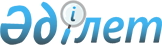 Об утверждении перечня социально значимых пассажирских межрайонных железнодорожных сообщенийРешение Кызылординского областного маслихата от 19 мая 2016 года № 25. Зарегистрировано Департаментом юстиции Кызылординской области 08 июня 2016 года № 5532.
      В соответствии со статьей 6 Закона Республики Казахстан от 23 января 2001 года "О местном государственном управлении и самоуправлении в Республике Казахстан" и статьей 14 Закона Республики Казахстан от 8 декабря 2001 года "О железнодорожном транспорте" Кызылординский областной маслихат РЕШИЛ:

      1. Утвердить перечень социально значимых пассажирских межрайонных железнодорожных сообщений согласно приложению.

      2. Настоящее решение вводится в действие по истечении десяти календарных дней после дня первого официального опубликования. Перечень социально значимых пассажирских межрайонных железнодорожных сообщений
      Сноска. Приложение - в редакции решения Кызылординского областного маслихата от 01.06.2018 № 205 (вводится в действие по истечении десяти календарных дней после дня первого официального опубликования).
					© 2012. РГП на ПХВ «Институт законодательства и правовой информации Республики Казахстан» Министерства юстиции Республики Казахстан
				
      Председатель

Секретарь

      3 сессии Кызылординского

Кызылординского

      областного маслихата

областного маслихата

      Р. Искакова

Н. Байкадамов
Приложение
к решению Кызылординского областного
маслихата от 19 мая 2016 года № 25
№
Сообщения
1
Кызылорда – Бесарык (Жанакорганский район)